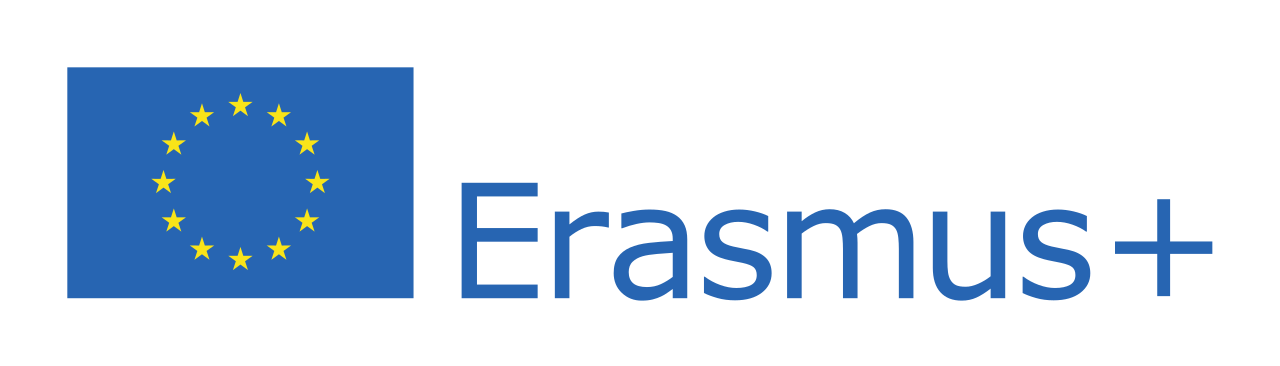 Erasmus+ na rok akademicki 2020/2021 – NABÓR UZUPEŁNIAJĄCYRozpoczyna się nabór uzupełniający na studia wymienne w ramach programu Erasmus+ na rok akademicki 2021/2022. Nabór trwa w dniach 05 maja – 06 czerwca 2021Nabór dotyczy wyjazdów na semestr letni 2021/22Ważne dokumenty:Tabela miejsc, do jakich mogą aplikować studenci wydziału WZiM: WZIM-21-22 uzupełniający.docxZasady naboru uzupełniającego: ZASADY NABORU NA STUDIA WYMIENNE ERASMUS.pdfFormularz zgłoszeniowy (wersja polska): Formularz zgłoszeniowy Erasmus+2021_22.PL.docxFormularz zgłoszeniowy (wersja angielska): Formularz zgłoszeniowy Erasmus+2021_22.PL EN.docxStudenci aplikują za pomocą formularza zgłoszeniowego i przesłania go w trakcie trwania naboru na adres mailowy pawel_jankowski@sggw.edu.pl Do formularza bezwzględnie musi zostać załączony skan podpisanej klauzuli dotyczącej zgody na przetwarzania danych osobowych w procesie rekrutacji do programu Erasmus+Z pozdrowieniami,Dr Paweł Jankowski